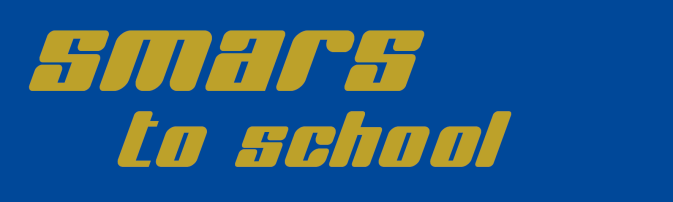 MaterialElektronik1x Adruino Uno 1x Motorshield 2x M20 Getriebemotor 1x HC-SR04 3x IR-Sensor 1x HC-05 (Bluetooth) 1x 9V Batterie 1x 9V Verbinder 1x USB Kabel 2x Endschalter 1x Schalter 2x 100 Ohm Wiederstand 1x 1uF/20V Kondensator 1x aktiv Summer Steckleisten JumperkabelGedruckte Module1x Chassis 4x Wheel 4x Transmission 1x Schleiftool 32x Mechanical_tracks 1x Holdingboard 2x triple connector dirvs. SensorgehäuseKostenvoranschlagHier findet ihr neben einer detalierten Auflistung aller benötigten Komponenten, auch die dazu gehörigen Stückzahlen und Links. Folgendes ist dabei jedoch zu beachten.Das Werkzeug sollte geeignet sein, um mit filigranen Teilen und Elektronik zu arbeiten.Auch die Lötstation muss für das Arbeiten mit Platinen und fein Elektronik gedacht sein.Die Internetseite „AZ-Delivery“ bietet zu allen elektronischen Komponenten ausführliche Anleitungen und DatenblätterDie STL.Dateien sind mit Erlaubnis des Designers exportiert worden. Sie sind unter folgenden Link zusammengefasst.https://drive.google.com/file/d/1IGfRiTj19l_dWy6R9PwSz7cfl0qAhAEQ/view?usp=sharingArtikelStückzahlBeispielCuttermesser1https://www.conrad.de/de/p/cuttermesser-lc520yb-18mm-tajima-802361680.htmlSeitenschneider1https://www.conrad.de/de/p/knipex-super-knips-78-61-125-elektronik-u-feinmechanik-schneidzange-ohne-facette-125-mm-823782.htmlSpitzzange1https://www.conrad.de/de/p/brueder-mannesmann-m-1070-4-spitzzange-130-mm-2139769.htmlSchraubenzieher1https://www.conrad.de/de/p/basetech-elektronik-u-feinmechanik-schraubendreher-set-14teilig-schlitz-kreuzschlitz-phillips-innen-torx-813679.htmlSchleifpapier(P400, P1000)Je 1xhttps://www.conrad.de/de/search.html?search=schleifpapierrolle&searchBarInput=schleifpapier%20Öl (WD40)1https://www.conrad.de/de/p/wd40-multi-oel-41034-500-ml-484991.htmlLötzinn1https://www.conrad.de/de/p/stannol-hf32-3-5-0-8mm-sn99-3cu0-7-cd-100g-loetzinn-bleifrei-bleifrei-spule-sn99-3cu0-7-100-g-0-8-mm-1666030.htmlFlussmittel1https://www.conrad.de/de/p/loethonig-loethonig-inhalt-7-g-811114.html?hk=SEM&utm_source=bing&utm_medium=cpc&utm_campaign=Werkzeug+&ef_id=X6-MHAAAAFlILDEz%3A20201114122252%3Asdiv. Kabel1https://www.az-delivery.de/products/40-stk-jumper-wire?variant=28982568978Schrumpfschläuche1https://www.amazon.de/Schrumpfschlauch-Preciva-Schrumpfschl%C3%A4uche-Sortiment-Schrumpfverh%C3%A4ltnis/dp/B0778D22WM/ref=sr_1_6?dchild=1&keywords=schrumpfschlauch&link_code=qs&qid=1605356444&sourceid=Mozilla-search&sr=8-6&tag=firefox-de-21Heißklebepistole1---Akkuschrauber1---3D-Drucker1---PLA1https://www.dasfilament.de/filament-spulen/pla-1-75-mm/405/pla-filament-1-75-mm-blue-pearl?c=11Kabel (5m)1https://www.amazon.de/Premium-Cord-USB-2-0-Kabel-B/dp/B07NSM1XV2/ref=sr_1_6?__mk_de_DE=%C3%85M%C3%85%C5%BD%C3%95%C3%91&crid=3HPYJ3RRBUGJ7&dchild=1&keywords=usb%2Bb%2Bkabel&qid=1603384627&sprefix=usb%2Bb%2B%2Caps%2C183&sr=8-6&th=1Arduino UNO1https://www.az-delivery.de/products/uno-r3?variant=6127805661211Getriebemotor max. 200rpm/6V2http://shop.taja-elektronik.de/epages/es981600.sf/sec5d236ac4ba/?ObjectPath=/Shops/es981600/Products/GM100IR-Sensoren3https://www.amazon.de/Electrely-Hindernisvermeidung-Photoelektrischer-Reflexionssensor-Erkennungsabstand/dp/B07G38MXW8/ref=sr_1_3?dchild=1&hvadid=79989503005293&hvbmt=be&hvdev=c&hvqmt=e&keywords=ir+sensor+arduino&qid=1598620780&sr=8-3&tag=hyddemsn-21HC-SR041https://www.az-delivery.de/products/3er-set-hc-sr04-ultraschallmodule?variant=6107570372635HC-06(optional)1https://www.az-delivery.de/products/hc-05-6-pin?variant=61197194690839V Batterie2https://www.amazon.de/VARTA-Power-Demand-9V-Block-Silber/dp/B07P96M2MQ/ref=sr_1_3?__mk_de_DE=%C3%85M%C3%85%C5%BD%C3%95%C3%91&crid=3ANEYW2PX183S&dchild=1&keywords=9v+batterie&qid=1605355402&sprefix=9V%2Caps%2C195&sr=8-39V-Batterie Adapter1https://www.az-delivery.de/products/batterie-clips-mit-15cm-anschlusskabel-fuer-9v-block?_pos=1&_sid=744e8a715&_ss=rL298DMotorschild1https://www.az-delivery.de/products/4-kanal-l293d-motortreiber-shield-schrittmotortreiber?_pos=1&_sid=78a4f9b04&_ss=rServo 9g1https://www.az-delivery.de/products/az-delivery-micro-servo-sg90?variant=12236813336672An/Aus Schalter1https://www.amazon.de/Ils-Pieces-SS12D00G3-Position-Vertical/dp/B0769KC9CZ/ref=sr_1_1?__mk_de_DE=%C3%85M%C3%85%C5%BD%C3%95%C3%91&dchild=1&keywords=ss12d00g3&qid=1598620935&sr=8-1Steckleisten 2,543https://www.amazon.de/Aussel-Connector-Einreihiger-Stiftleistenstreifen-PIN-6C-60PCS/dp/B0796RDLDT/ref=sr_1_3_sspa?__mk_de_DE=%C3%85M%C3%85%C5%BD%C3%95%C3%91&dchild=1&keywords=stiftleiste+2%2C54&qid=1605355900&sr=8-3-spons&psc=1&spLa=ZW5jcnlwdGVkUXVhbGlmaWVyPUFBUEZMRzhMREJaSUImZW5jcnlwdGVkSWQ9QTAyNTQ5MjMzMFNRTFZENjBUVUVFJmVuY3J5cHRlZEFkSWQ9QTAzODkzMDEyMVpHRko4WDA0UUVaJndpZGdldE5hbWU9c3BfYXRmJmFjdGlvbj1jbGlja1JlZGlyZWN0JmRvTm90TG9nQ2xpY2s9dHJ1ZQ==100 Ohm Wiederstand2https://www.reichelt.de/de/de/widerstand-kohleschicht-100-ohm-0411-500-mw-5--k-o-rd12jn101t52-p237433.html?trstct=pol_3&nbc=1&&r=11uF/20V Kondensator1https://www.reichelt.de/elko-radial-1-0-f-25v-rm2-0-105-c-2000h-20--rnd-150ehr91992-p212277.html?trstct=pol_0&nbc=1&&r=1Aktiv Summer1https://www.amazon.de/Gikfun-Active-Magnetic-durchgehende-Arduino/dp/B01FVZQ6F6/ref=sr_1_3?__mk_de_DE=%C3%85M%C3%85%C5%BD%C3%95%C3%91&dchild=1&keywords=aktiv+buzzer%23&qid=1605356076&sr=8-3Verpackung1https://www.karton.eu/220x160x90-mm-einwellige-Faltschachtel-weissSTL-Dateien1Zusammengefasste Dateien:https://drive.google.com/file/d/1IGfRiTj19l_dWy6R9PwSz7cfl0qAhAEQ/view?usp=sharingOriginale:https://cults3d.com/en/3d-model/gadget/smars-modular-robothttps://cults3d.com/en/3d-model/gadget/smars-v4https://cults3d.com/en/3d-model/gadget/v4-wheels-kit-for-smars-v1-and-mk2